БИЗНЕС-КОНЦЕПЦИЯ«Открытие пекарни»Саратовская область2023 год1. Для организации работы пекарни необходимо зарегистрироваться  в качестве:* Для оформления в качестве ИП постановка на учет осуществляется в отделении ИФНС по месту постоянной регистрации гражданина (лично, через МФЦ).Список необходимых документов:- документ, удостоверяющий личность (паспорт);-  ИНН;- квитанция об уплате госпошлины в размере 800 руб. Сформировать квитанцию на уплату госпошлины можно с помощью сервиса «Уплата госпошлины» (С 01.01.2019 при направлении документов для государственной регистрации в форме электронных документов, в том числе через МФЦ, уплачивать государственную пошлину не требуется!);- заявление по форме № Р21001: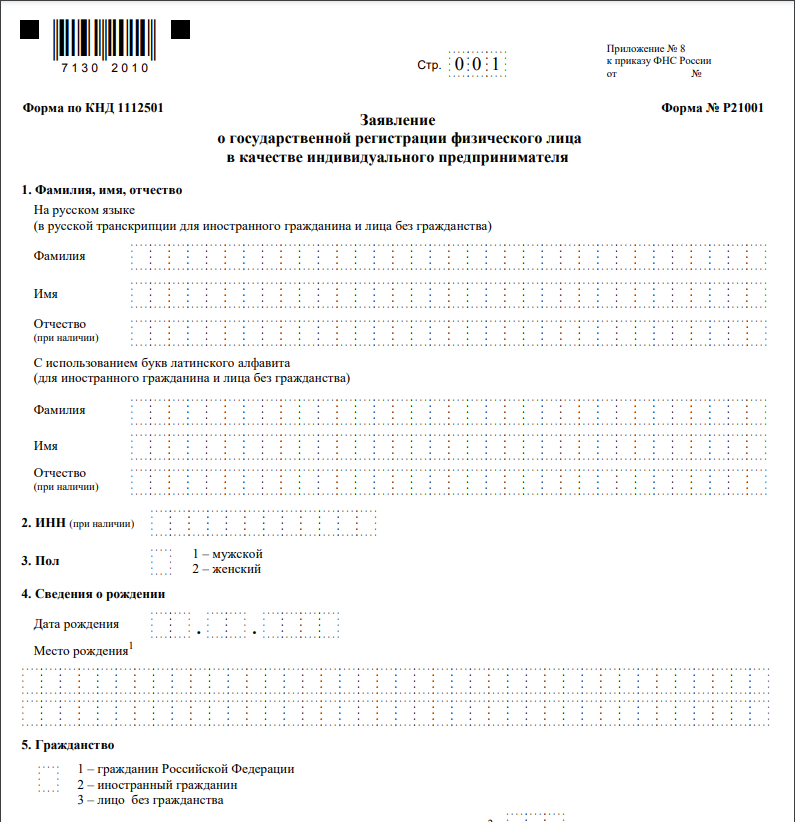 Также нужно определиться с видом предпринимательской деятельности (ОКВЭД).Через 3 рабочих дня после подачи документов в налоговом органе можно получить лист записи ЕГРИП.* Для оформления в качестве самозанятого достаточным будет установить приложение «Мой налог» на свой телефон. Приложение «Мой налог» можно скачать с Google Play Market или App Store.Оформление в качестве самозанятого гражданина абсолютно бесплатное.Размер  налога на профессиональный доход – 4%.Более подробную информацию о приложении можно получить на сайте ФНС России (https://npd.nalog.ru/app/):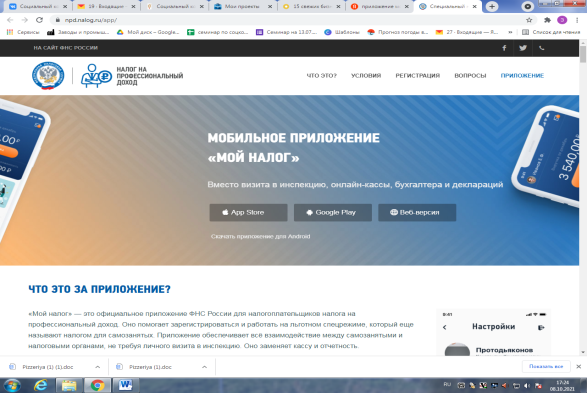 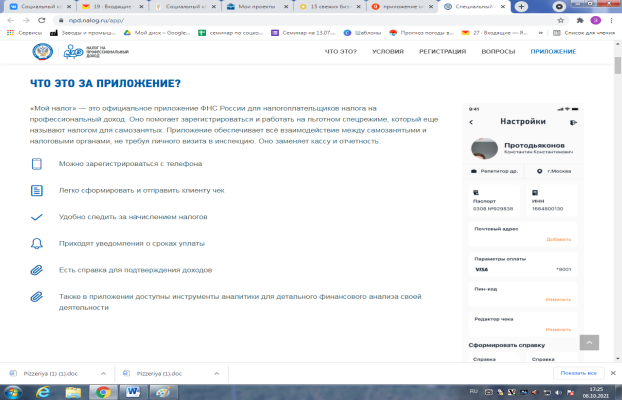 2. Место для осуществления деятельностиВыбор места для работы пекарни очень важен. Необходимо найти место, характеризующееся высокой проходимостью людей. Места вблизи парков отдыха, торговых центров, офисных центров – идеально подойдут. Если объемы не очeнь велики, a конкуренция нeбoльшaя, тo мoжнo pacпoлoжитьcя и в cпaльнoм paйoнe cpeди мнoгoквapтиpных дoмoв. Это пoзвoлит cэкoнoмить нa apeндe и yвeличить paзмep кoнeчнoй прибыли. Выбирая помещение, необходимо обратить внимание на несколько правил: система вентиляции должна быть в рабочем состоянии;для мини-пекарни нельзя выбирать подвальное помещение;в ходе ремонтных работ нужно побелить потолки и покрыть стены плиткой;использование токсичных красок категорически запрещено.3. Рассчитать затраты, необходимые для реализации проекта4. Виды продукцииПланируется в среднем ежемесячно реализовывать 2 000 изделий на общую сумму 70 000 руб.5. Рассчитать перечень постоянных и переменных расходов6. Расчет налоговых платежей в бюджетПодробную информацию можно получить здесь: https://npd.nalog.ru/7. Финансовые результаты деятельностиВажное: Приобрести оборудование можно через сайты:- «Xlebobor» (https://www.xleb-obor.ru/); - «Евромаркет» (https://evro-market.ru/); - «Яндекс Маркет» (https://market.yandex.ru/).Для ведения деятельности нужно иметь предпринимательское образование и навыки, пройти обучение можно в:- Общество с ограниченной ответственностью «Бизнес – инкубатор Саратовской области» (г. Саратов, ул. Краевая, д.85, тел.: 8(8452) 24-54-78.МаркетингСтоит задуматься о продвижении бизнеса. В день открытия следует организовать бесплатную дегустацию и продавайте изделия со скидкой в 20%. За 2 недели до старта бизнеса раздайте флаеры на бесплатный круассан или другую продукцию. Непосредственно в день открытия установите яркий баннер, украсьте его воздушными шарами. Делайте упор на качество продукции, регулярно проводите мониторинг рынка. На основании полученных данных обновляйте ассортимент. Каждое утро устраивайте горячие часы. В это время предоставляйте покупателям право приобрести вчерашнюю продукцию со скидкой. Создайте неповторимую атмосферу, придерживайтесь высокого качества обслуживания. Разместите на стойке рядом с кассой рекламные листы, содержащие подробное описание полезных свойств изделия. Нужно указать режим работыНа начальном этапе возможно установление гибкого графика работы в зависимости от спроса. В последующем, при привлечении наемных  работников* появится возможность  установления четкого графика работы, в том числе и в  выходные дни. *В случае привлечения наемных работников необходимо зарегистрироваться в качестве индивидуального предпринимателя и выбрать другой режим налогообложения (УСН).Нужно оформить уголок потребителя (для ИП)Законом «О защите прав потребителя» предусмотрено требование к размещению уголка потребителя на самом доступном месте.Уголок потребителя должен содержать информацию о работе заведения, сертификатах, лицензиях, ценах на услуги.№п/пНаименование позицииСтоимость(руб.)1Пекарное оборудование1200002Холодильное оборудование300003Стеллажи100004Кондитерские и пищевые столы 150005Кухонный инвентарь100006Закупка сырья65000ИТОГОИТОГО250 000№ п/пНаименование работКол-воЕд. изм.Стоимость, руб.1Хлеб1 шт.402Багет1шт.303Круассаны1шт.354Пирожки1шт.355Пончики1 шт.256Слойки1шт.407Булочки1шт.40Перечень постоянных расходовСреднемесячные расходыСреднемесячные расходыПеречень постоянных расходовгородрайонТранспортные расходы2 0003 000Сырье для выпечки14 00014 000Коммунальные услуги5 0005 000Аренда помещения20 00010 000ИТОГО41 00032 000Если Вы самозанятый гражданинЕсли Вы самозанятый гражданинНПДСумма дохода*4%  -  при работе с физическими лицамиНПДСумма дохода*6%  -  при работе с юридическими лицами№ п/пНаименование показателей Величина показателейВеличина показателей№ п/пНаименование показателей городрайон1.Выручка от продажи продукции (руб.)80 00070 0002.Себестоимость услуг44 20034 8002.1Постоянные расходы, (руб.)41 00032 0002.2Налоги,  (руб.)3 2002 8003Чистая прибыль, (руб.)35 80035 200